Reiseregning og/ eller refusjon 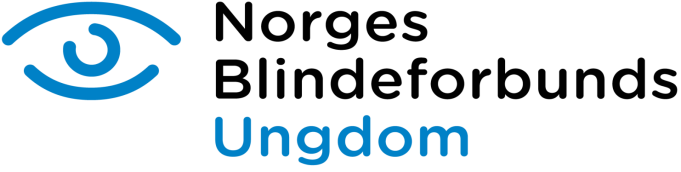 Navn: Adresse og postnummer: Bankkontonummer:Navn på arrangement: Region: Hvorfor reiste du eller gjennomførte et innkjøp?Skriv en kort forklaring på hvorfor du reiste eller gjorde et innkjøp på vegne av NBfUOversikt over kvitteringerHer lager du en liste over alle kvitteringene dine. Kall den første kvitteringen «kvittering 1», den andre «kvittering 2», og så videre. Skriv hva du kjøpte, og hva summen ble. Hvis du har kjøpt en billett er det viktig at du skriver navnene til alle som reiste med billetten.Kvittering 1: Forklaring / Navn på deltagere eller reisende: SumKvittering 2: Forklaring / Navn på deltagere eller reisende: Sum:Total sum for alle kvitteringer: 